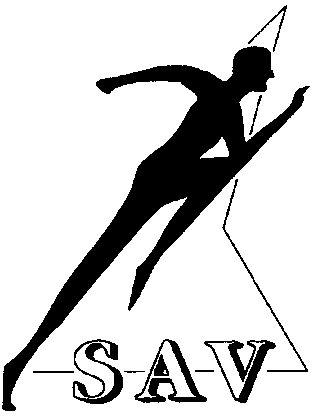   SAV  GrootebroekAan de basisscholen te BovenkarspelGrootebroek - Lutjebroek – HoogkarspelAndijk - Hem en Venhuizen                                                                        Hoogkarspel, 2 september 2015L.S.,Evenals voorgaande jaren organiseert de Streker Atletiek Vereniging ook dit jaar weer de jaarlijkse scholierenveldloop. Deze scholierenveldloop zal, worden gehouden op   											woensdag 7 oktober a.s.Evenals voorgaande jaren zal de scholierenveldloop dit jaar worden gehouden op en rond de atletiekaccommodatie aan de Raadhuislaan te Grootebroek. De start van deze scholierenveldloop is, net als de finish, op de atletiekbaan. Alle groepen lopen een afstand van ongeveer 1 km. Tussen de start van de groepen 5 en 6 zal er een veldloop gehouden worden voor de leerkrachten en begeleiders. Hiervoor ontvangen wij de namen van de deelnemers, zo mogelijk, gelijk met de opgave van de kinderen.Direct na de finish van de jongens groep 5 is de prijsuitreiking voor de groepen 3 - 4 - 5. De prijsuitreiking voor de groepen 6 - 7 - 8 is direct na de finish van de jongens groep 8.Vanaf 13.00 uur kunnen de startnummers afgehaald worden in de SAV-kantine op de atletiekbaan.Wij verzoeken de leerkrachten of begeleiders deze startnummers op te willen halen.Het inschrijfgeld bedraagt €. 0,35 per leerling(e). Met het oog op een vlotte afwerking bij het afhalen van de startnummers stellen wij het zeer op prijs het totale bedrag per school af te willen rekenen bij het afhalen van de startlabels.Elke deelnemer en deelneemster ontvangt weer een herinneringsdiploma.Daarnaast is er voor de eerste drie aankomende van iedere groep nog een extra prijs.In verband met de veiligheid van de kinderen is het niet toegestaan om op spikes te lopen.Wij verzoeken u vriendelijk de kinderen per groep en gesplitst naar jongens en meisjes op te geven en de inschrijving voor 1 oktober a.s. via e-mail  a.s. te zenden naar:rienbroersen@quicknet.nlIngesloten bij deze brief vindt u een chronologisch overzicht van het verloop van de middag. Mochten er bij u nog vragen zijn, dan kunt u contact opnemen met Rien Broersen. De heer Broersen is telefonisch te bereiken onder nummer 0228 – 563329 of 06-22558747Wij danken u voor uw medewerking.Met vriendelijke groet,Streker Atletiek VerenigingGraag veiligheidsspelden meenemenTijdschema scholierenveldloop14.00       uur          meisjes groep         314.10       uur          jongens groep        314.20       uur          meisjes groep         414.30       uur          jongens groep        414.40       uur          meisjes groep         514.50       uur          jongens groep        5 15.00       uur          prestatieloop voor leerkrachten en                                 ouders/begeleiders15.10       uur          prijsuitreiking groep  3  -  4  -  515.20       uur          meisjes groep         615.30       uur          jongens groep        615.40       uur          meisjes groep         715.50       uur          jongens groep        716.00       uur          meisjes groep         816.10      uur          jongens groep        816.20 uur        prijsuitreiking groep  6  -  7  -  8